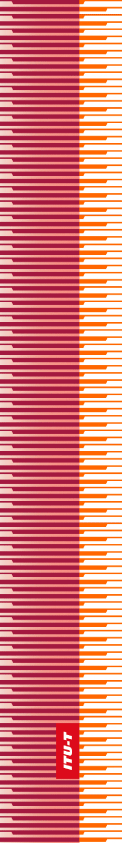 
الجمعية العالمية لتقييس الاتصالاتدبي، 29  20 نوفمبر 2012القـرار 59 - تعزيز مشاركة مشغلي الاتصالات من البلدان النامية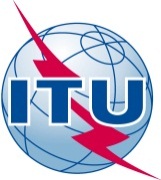 تمهيـدالاتحاد الدولي للاتصالات وكالة متخصصة للأمم المتحدة في ميدان الاتصالات. وقطاع تقييس الاتصالات (ITU-T) هو هيئة دائمة في الاتحاد الدولي للاتصالات. وهو مسؤول عن دراسة المسائل التقنية والمسائل المتعلقة بالتشغيل والتعريفة، وإصدار التوصيات بشأنها بغرض تقييس الاتصالات على الصعيد العالمي.وتحدد الجمعية العالمية لتقييس الاتصالات (WTSA) التي تجتمع مرة كل أربع سنوات المواضيع التي يجب أن تدرسها لجان الدراسات التابعة لقطاع تقييس الاتصالات وأن تُصدر توصيات بشأنها.وتتم الموافقة على هذه التوصيات وفقاً للإجراء الموضح في القرار رقم 1 الصادر عن الجمعية العالمية لتقييس الاتصالات.وفي بعض مجالات تكنولوجيا المعلومات التي تقع ضمن اختصاص قطاع تقييس الاتصالات، تعد المعايير اللازمة على أساس التعاون مع المنظمة الدولية للتوحيد القياسي (ISO) واللجنة الكهرتقنية الدولية (IEC).© ITU 2013جميع الحقوق محفوظة. لا يجوز استنساخ أي جزء من هذه المنشورة بأي وسيلة كانت إلا بإذن خطي مسبق من الاتحاد الدولي للاتصالات.القـرار 59 (المراجَع في دبي، 2012)تعزيز مشاركة مشغلي الاتصالات من البلدان النامية(جوهانسبرغ، 2008؛ دبي 2012)إن الجمعية العالمية لتقييس الاتصالات (دبي، 2012)،إذ تدرك أ )	أن مشاركة المشغلين من البلدان النامية ضعيفة؛ب)	أن معظم هؤلاء المشغلين تابعون لشركات اتصالات في البلدان المتقدمة وهي أعضاء في القطاع؛ج)	أن الأهداف الاستراتيجية لأعضاء القطاع من البلدان المتقدمة المشاركين في أنشطة قطاع تقييس الاتصالات في الاتحاد لا تشمل بالضرورة مشاركة الكيانات التابعة لهؤلاء الأعضاء؛د )	أن مشغلي الاتصالات من البلدان النامية هؤلاء يؤكدون بصفة خاصة على تشغيل تكنولوجيا المعلومات والاتصالات ونشر البنى التحتية على حساب أنشطة التقييس؛ﻫ )	أن مؤتمر المندوبين المفوضين اعتمد القرار 170 (غوادالاخارا، 2010) الذي يتناول تأثير توصيات الاتحاد الدولي للاتصالات في أنشطة أعضاء القطاع،وإذ تأخذ في الحسبانالخطة الاستراتيجية للاتحاد المعتمدة في كل من القرار 71 (المراجَع في غوادالاخارا، 2010) والقرار 123 (المراجَع في غوادالاخارا، 2010) لمؤتمر المندوبين المفوضين،وإذ تضع في اعتبارها أ )	أن من شأن البلدان النامية أن تستفيد من المشاركة الفعالة لمشغليها في أنشطة قطاع تقييس الاتصالات؛ب)	أن من شأن مشاركة المشغلين هذه أن تساهم في تعزيز بناء القدرات في البلدان النامية وأن تزيد من قدرتها التنافسية وتدعم الابتكار في أسواق البلدان النامية،تقـرر أن تدعو مدير مكتب تقييس الاتصالات1	إلى تشجيع أعضاء القطاع من البلدان المتقدمة على تعزيز مشاركة الكيانات التابعة لهم والقائمة في البلدان النامية في أنشطة قطاع تقييس الاتصالات؛2	إلى وضع آليات لدعم المشاركة الفعّالة لمشغلي الاتصالات من البلدان النامية في أنشطة التقييس؛3	إلى إذكاء وعي البلدان النامية بشأن فوائد المشاركة في قطاع تقييس الاتصالات والانضمام إلى عضويته كعضو قطاع و/أو منتسب،تدعو الدول الأعضاءإلى تشجيع أعضاء القطاع التابعين لها على المشاركة في أنشطة قطاع تقييس الاتصالات.الاتحــاد  الـدولــي  للاتصــالاتITU-Tقطـاع تقييس الاتصـالات
في الاتحاد الدولي للاتصالات